Contexte professionnel La société Berod est un référent métier dans la collecte et la gestion des déchets. Après 10 ans d'expérience, elle propose une solution globale dans le domaine du recyclage qui s'étend de la récupération des ferrailles et métaux au tri sélectif et à la valorisation des déchets. Elle travaille essentiellement avec les entreprises, les collectivités locales et les particuliers.Travail à faireConcevez le bilan fonctionnel des années N et N-1 (document 2), à partir des bilans remis dans le document 1.Calculez le fonds de roulement, le besoin en fonds de roulement (d’exploitation et hors exploitation) et la trésorerie (document 3)Calculez les ratios financiers et les ratios de rotation pour les années N et N-1Indiquez dans le document 5 les éléments positifs et les éléments négatifs qui concerne la situation de cette entreprise.Quels conseils donneriez-vous à cette entreprise (document 5) ?M. Berod souhaite investir dans une nouvelle déchiqueteuse qu’il souhaite financer en partie avec l’excèdent bancaire. Que lui conseillez-vous ? Justifiez votre argumentation.Doc. 1  Bilans N et N-1Hors exploitation - (2) Stock initial N-1 = 33 400 €.Doc.  2  Bilans fonctionnels N et N-1Doc. 3  Fonds de roulement, besoins en fonds de roulement, trésorerie NDoc. 4  Ratios financiers et de rotationTaux de TVA = 20 %.Doc. 5  Évaluation de la situationMission 01 – Analyser la situation d’une entrepriseMission 01 – Analyser la situation d’une entreprise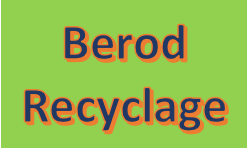 Durée : 1 h 20’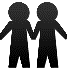 Source | ExcelACTIFNN-1PASSIFNN-1immobilisationsCapitaux propresImmobilisations incorporelles38 000 34 000 Capitaux propres154 000 145 000 Immobilisations corporelles215 000 205 000 Provisions pour risques et charges15 200 13 100 Immobilisations financières30 000 28 000 Amortissements et provisions45 400 35 300 Stocks et en-coursDettes long termeStocks (2)38 900 41 600 Dettes financières à long terme60 300 75 200 CréancesDettes à court termeCréances clients168 000 156 100 Dettes fournisseurs170 300 161 400 Charges constatées d’avance (1)3 600 2 300 Dettes fiscales et sociales33 000 31 600 Créances diverses (1)8 000 9 500 Dettes sur immobilisations (1)15 300 16 300 DisponibilitésDisponibilitésBanque1 400 Banque8 000 Total actif501 500 477 900 Total passif501 500 477 900 ACTIFNN-1PASSIFNN-1Actif immobiliséRessource stablesActif circulantPassif circulant   Exploitation   Exploitation   Hors exploitation   Hors exploitationTrésorerie actifTrésorerie passifTotal actifTotal passifN N-1FRNG BFR exploitation BFR hors exploitation BFR total Trésorerie Données complémentairesNN-1Achat HT     1 056 000       989 000 Achat TTCVentes HT     1 800 000   2 120 000 Ventes TTCSI N-1        33 400 Ratios de structure financière Ratios de structure financière Ratios Formules N N-1 Couverture des immobilisations Ressources stables x 100Emplois stablesCouverture des capitaux investis Ressources stables x 100Emplois stables + BFRETaux d’endettement Dettes financières x 100Capitaux propres + AmortissementRatios de rotationRatios de rotationRatios de rotationRatios de rotationRatios Formules N N-1 Durée moyenne de stockage (SI + SF) / 2 x 360 joursAchats HT ± variation de stocksDurée moyenne du crédit clients Clients TTC x 360Ventes TTCDurée moyenne du crédit fournisseurs Fournisseurs TTC x 360Achats TTCPoints positifsPoints négatifsSolution